LietuvaDabartinės Lietuvių Kalbos Žodynas (DLKŽ) žodį raguva aiškina taip:↓↓↓Raguva: 1. Dauba, klonis, loma su stačiais krantais: Važiuoju krantu, o šalia didžiausia raguva. 2. Tarpeklis: Kalnų raguva.3. Gilus išneštas griovys ar giliai išvažinėtas kelias: Atsargiai važiuok tąja raguva — gali apvirsti.4. Skardis šlaitas atkalnė.Rãgas:1. Kieta smaili gyvulio kaktos išauga; iš jo padarytas indelis: Jaučio ragas. Briedžio ragai. Ėriuko rageliai, ragučiai. Ilgi, riesti, skėsti ragai. Kas ragus laiko, o kas melžia. Gerk iš rago.2. Tokios išaugos pavidalo pučiamasis muzikos ar signalinis instrumentas: Pūsti ragą. Medžiotojo ragas.3. Žvejų laivo galas, priešakys.4. Gumbas: Kaktoje ragas iššoko (nuo sumušimo).5. Smailus žemės plotas išsikišęs į jūrą, ežerą ar mišką.6. Bet koks smailas daiktas (riesta rankena, kuolas puodynėms mauti ir pan.).7. Posakiuose perkeltine prasme reiškia: Į (ožio) ragą suriesti (suvaryti) – (sukirsti, įveikti). Į ragą sušalti (labai sušalti), sudžiūti, sukietėti. Kaip iš gausybės rago (labai gausiai). Kaip iš rago einasi, sekasi (labai gerai). Ragai dygsta (keliasi į puikybę). Ragus nulaužti (puikybę, užsispyrimą išvaryti). Ragus rodyti (būti užsispyrusiam, nesukalbamam).↑↑↑Septintame punkte kursyvu parašytas posakis, o skliausteliuose ką jis reiškia.Viena iš rago reikšmių yra smailas žemės kyšulys aukštais krantais. Iš šitos rago reikšmės padarytas žodis raguva reiškia nei daugiau nei mažiau kaip daugybės ragų sankaupa. Priesaga  „-uva“ šiuo atveju reiškia daugybės ragų sankaupą. Todėl iš žodžio raguva darybos matyti, kad  priesaga  „-uva“ yra daugybinė priesaga. Todėl visiškai teisingai kalnų tarpeklis vadinamas raguva, nes į tarpeklį sueina daugybė ragų. Kas buvo kalnuose tas matė ir šitą dalyką supranta.Su ragais jau viskas aišku.Kitas žodis sietuva. DLKŽ aiškina taip:↓↓↓Sietuva — gili upės ar ežero vieta; duburys: Pati upės sietuva (giliausia vieta). Prigėrė sietuvoje. Įpuolė į sietuvą. Perkeltine prasme: Nelaimių sietuva.Sieti:1. Rišti, kabinti (pvz., virvę, siūlą ir pan.): Virvė karvėms sieti. Lopšį sieja ant karties.2. Nustatyti tarpusavio ryšius, jungti: Vieną dalyką reikia susieti su kitu. Teorija siejasi su praktika.↑↑↑Iš žodžio sieti reikšmės kaip ant delno matyti, kad duobė upėje ar ežere  sujungia ar suriša daug daug undenio — tai todėl jinai ir yra sietuva. Nei pridėsi nei atimsi; tiesiog taip yra, nes  „-uva“ daugybinė priesaga.Dar vienas žodis rietuvė. DLKŽ aiškina taip:↓↓↓Rieti — krauti į riekes. (yra ir daugiau reikšmių, bet jos nesvarbios PV pastaba)Rietuvė — tvarkingai sukrauta krūva: Malkas sukrovė į rietuvę. Rąstus krauna rietuvėmis. Mėšlas dedamas į rietuves. Rietuvė knygų.↑↑↑Matome, kad rietuvė tai daug kažkokių daiktų tvarkingai sudėtų į vieną vietą. Taigi priesaga  „-uvė“ nei daugiau nei mažiau o tik daugybinė. Na šį kartą galūnė „ė“, bet tai reikšmės nekeičia.Taigi „-uva“ — daugybinė priesaga reiškianti kažkokių daiktų ar dalykų didelį susikaupimą. Pvz., Laukuva — tai gyvenvietė laukuose, kur aplink vien laukai, bet ne giria; Dainava — dainų kraštas ar gyvenvietė, tokių Lietuvoje daug; Šiauduva — žemdirbių gyvenvietė kur daug šiaudų, reiškia augina javus, bet ne žvejų ar medžiotojų krašto gyvenvietė, nes jie neturi šiaudų. Ir t.t. Dabar priėjome prie Lietuvos. Ką reiškia žodis Lietuva? Kadangi „-uva“ yra priesaga ir jau žinome ką jį reiškia, tai reikia aiškintis šaknies „liet-„ reikšmę.Kadangi šaknies balsiai tarmėse ir ne tik tarmėse, bet žodžio kaityboje (linksniuojant, asmenuojant) kinta (pvz., giedoti ir gaida savaime suprantama, kad tos pačios šaknies žodžiai ir jų reikšmės artimos, bet šaknies balsiai skiriasi), tai nagrinėjant šaknies balsį reikia praleisti ir imti tik priebalsių seką. Taip ir darau.Imu DLKŽ. Žodį leisti jis aiškina taip:↓↓↓Leisti, leidžia, leido:1. Duoti eiti: Leisk, kam laikai! Neleidžia į vidų. Uždaryk duris, kam leidi šaltį! 2. Duoti sutikimą ką daryti, nesipriešinti; priešingybė drausti: Leisk vaikams pažaisti. Leiskite paklausti. Leisti atostogų. To įstatymai neleidžia.3. Sudaryti sąlygas, įgalinti ką daryti: Gražus ruduo leido nuimti visą derlių. Jei aplinkybės leis, padarysiu. Neleisk užgesti ugniai. Mokytis amžius nebeleidžia.4. Sukelti veiksmą, judėjimą: Leisti mašiną, motorą. Leisti vandens srovę. Leisti arklį žingsniais, šuoliais.5. Duoti lėšų: Leidžia vaikus į mokslus.6. Tekinti, duoti (už vyro): Leisti dukterį už vyro. 7. Mesti, sviesti: Leisti akmenį.8. Siųsti: Siuntinį, laišką leisti.9. Teikti apyvartai (spaudą), spausdinti: Knygas, laikraščius leisti. 10. Sudaryti skelbti (įstatymus): Įstatymų leidžiamoji valdžia.11. Išduoti (iš savęs) į aplinką: Žuvys ikrus leidžia. Muilo burbulus leisti. Avilys leidžia spiečių.12. Auginti, skleisti: Medžiai atžalas leidžia.13. Nesulaikyti skysčio, oro: Statinė perdžiūvus, leidžia. Viena padanga orą leidžia.14. Tekinti, bėginti: Vandenį leisti iš krano.15. Lydyti, tirpdyti: Taukus leisti. Jau pradėjo leisti, sniego greit nebebus. Žvakė nuo saulės leidžiasi.16. Eikvoti: Pinigus leisti.17. Duoti praeiti (laikui): Leisti atostogas. Naudingai leisti laiką. 18. Daryti, kad kas slinktų žemyn: Vėliavą leisti. Leisti ranką žemyn. Sielininkai rastus leidžia į upę. 19. Mažinti (užprašytą kainą): Prašo šimto, bet gal kiek nuleis. Pigiau neleisiu.20. Kišti, terpti: Kibirą į šulinį leisti. Tinklus į ežerą leisti. Javus leidžia į mašiną. 21. Švirkšti (vaistus): Vaistus po oda leidžia.22. Posakiai: Dūmus į akis leisti (meluoti). Į akis nesileisti (nenorėti matyti). Per gerklę leisti (pragerti). Vėjais leisti (eikvoti, švaistyti). Leistis, leidžiasi, leidosi:1. Leistis2. Duoti, sutikti: Leidosi perkalbėti. Šuo nesileisdavo nė paglostyti. 3. Eiti, važiuoti žemyn į pakalnę: Laiptais leistis. Rogutėmis leidžiasi nuo kalno. 4. Slinkti, judėti žemyn: Lėktuvas leidžiasi. Saulė leidžiasi.5. Būti nuožulniam: Ten leidosi šlaitas.6. Kedėti, skisti: Marškiniai pradėjo leistis. 7. Bliūkšti, slūgti: Votis leidžiasi. 8. Darytis palaidam, atsisukti: Siūlai leidžiasi.9. Vykti: Pėsčias leidosi namo. Leidosi į kelionę. Leidosi į jūrą žvejoti. 10. Pradėti ką daryti: Leidosi bėgti. Visi leidosi ieškoti bėglių. Nesileidžia į ginčus. 11. Gilintis į kurią nors sritį: Leistis į politiką. Leistis į teoriją, į plačius apibendrinimus, į smulkmenas.12. Bėgti: Į kojas leistis.↑↑↑Šaknį „liet-“ turi dar vienas veiksmažodis lieti. DLKŽ jį aiškina taip:↓↓↓1 lieti, lieja, liejo:1. Pilti laukan (skystį): Vandenį lieti. Kur geria, ten lieja. Viralas liejasi iš puodo. Upė liejasi iš krantų. 2. Drėkinti, laistyti: Daržą lieti.3. Skleisti: Saulė šviesą lieja.4. Dėti (minkštus kiaušinius): Višta lieja kiaušinius.5. Kirsti, smogti: Lieti su botagu.6. Posakiai: Ašaras lieti (verkti). Kraują lieti (kariauti). Prakaitą lieti (sunkiai dirbti).2 lieti, lieja, liejo:Daryti iš lydyto metalo ar ko kito: Mašinų dalis lieti. Aukso lieti pentinėliai (daina). Sūrius lieti. Žvakė lieta iš vaško. Paukštelių giesmės liejosi į vieną aidesį. ↑↑↑Kadangi žodžius kaitant šaknyje atsiranda „d“, pvz., leisti, leidžia, leido, tai reikia žiūrėti ir žodžius su šaknies priebalsiais „l-d“.DLKŽ:↓↓↓Lydėti, lydi, lydėjo:1. Eiti ar važiuoti su išvykstančiu asmeniu iki kurios nors vietos: Lydėjo svečią iki vartų. Nėr man bernelio lauku lydėti (daina).2. Sekti paskui mirusiojo karstą laidojant: Numirėlį į kapus lydėti.3. Vykti veiksmui drauge su kitu veiksmu: Žaidimą lydi dainos. Visus jo žygius lydėjo nesėkmė.4. Sekti (akimis), žiūrint į nueinantį: Akimis, žvilgsniais visi jį lydėjo. 1 Lydyti, lydo, lydė: lietuje laikyti, leisti sulyti: Kam lydai drabužius? Nesilydyk – eik į vidų.2. Lydyti, lydo, lydė: tirpdyti: Metalą lydo lydomosiose krosnyse. Lydyti taukai. Lydytas sviestas. Alavas greit lydosi.↑↑↑Dar yra lyti, lietus. Bet jie šiam reikalui nėra tokie svarbūs. Į DLKŽ jo sudarytojai neįdėjo, bet Simono Daukanto raštuose yra labai įdomus ir svarbus žodis LIETA. Simonas Daukantas, Raštai II tomas, Vilnius 1976; knygos gale įdėtas S.Daukanto naudotas žodynėlis: Lieta — nauda, daiktas, reikalas; valstybė, valdžia. Knygos leidėjai sako, kad S.Daukantas žodį lieta pasiskolino iš latvių, bet Daukantas pratarmėje skaitytojo atsiprašo taip: «««Tavęs, mielas lietuvi skaitytojau, meldžiu, kad netūžtum ant manęs, jog ne tavo parakvijos kalba rašiau, gali pats, vieną kartą perskaitęs, antrą kartą skaitydamas nusuokti žodžius pagal suoką savo parakvijos. Ir kame randi parašyta kantri ir narsi kareiviai, skaityk kantrūs ir narsūs kareiviai, kame randi kantrį vyrą, skaityk kantrų vyrą ir taip toliau. Aš rašiau pagal kalbą tos apykartos, kurioje man rodės daugiau esant skaitytojų mokančių. Žodžius svetimus, įurštus į mūsų kalbą, išmečiau, o į jų vietą tikrus lietuviškus žodžius pastačiau, kad prašaleitis, skaitydamas mūsų knygas, netartų mūsų tautą esančią sąmėžiniu visokių tautų.»»» Va taip! — S.Daukantas rašė savo gimtinės kalba ir žodį lieta laikė lietuvišku.Daukanto vartotas žodis lieta savo reikšmėmis labai siejasi su visais žodžiais mano išrašytais iš DLKŽ. Išrašiau veiksmažodžius, o lieta yra daiktavardis. Jei daiktavardis ir veiksmažodžiai pagal prasmę yra iš to paties prasmių lauko ir šaknis ta pati, tai jau yra šimtaprocentinė garantija, kad daiktavardis yra kilęs iš veiksmažodžio, nes lietuvių kalba, anot kalbos mokslo daktarų, yra jo didenybės veiksmažodžio kalba. Rašinyje „Prūsų kalba“ citavau filologijos mokslininkų išvadą, kad lietuvių kalba yra paskutinis ežerėlis kadaise buvusio vadinamų indoeuropiečių vandenyno. Žodžiu lietuvių kalba ir yra toji ieškoma indoeuropiečių kalba, kuria kadaise žmonės kalbėjo nuo Himalajų iki Atlanto ir nuo Palestinos iki Suomijos. Todėl turiu teisę pasidairyti po išsekusio vandenyno dumblą (dabar jis vadinamas indoeuropiečių kalbomis). Gal jame kas nors dar užsiliko.Tarptautinių Žodžių Žodynas (TŽŽ):↓↓↓Leitenantas [pranc. lieutenant – pavaduotojas] jaunesniųjų karininkų laipsnis.Leitmotyvas [vok. Leitmotiv – pagrindinis motyvas < leiten – vesti, vadovauti + Motiv – motyvas] :  1. trumpa, raiški muzikinė tema, dažniausiai melodinis motyvas, frazė; kartais išbaigta tema (leittema), charakteringas akordas ar harmoninis junginys (leitharmonija), ritminė figūra (leitritmas), instrumento tembras, tonacija (leittonacija); 
2. literatūros turinio arba stiliaus elementas, pasikartojantis per visą kūrinį ir įgyjantis ypatingą reikšmę.Leittonas [vok. Leitton – pagrindinis tonas], muz. vedamasis tonas.↑↑↑Leitmotyvo aiškinime pabraukiau kitus sudurtinius žodžius, kurie turi vieną šaknį „leit“. Matosi, kad visi žodžiai su šaknimi „leit“ reiškia kokį nors pagrindinį, vyraujantį, vadovaujantį dalyką. Bet pvz., leitenantas yra ne tik jaunesnysis karininkas, bet generolas-leitenantas yra aukščiausias generolų laipsnis, aukštesnis už generolą-majorą ir generolą-pulkininką. Imu vokiečių kalbos žodyną:↓↓↓Leiten  1. vadovauti, valdyti; 2. vesti (koncertą); 3. tvarkyti (ūkį); 4. diriguoti (orkestrui); 5. vadovautis (pvz., principais); 6. Paruošti, parengti; 7. (nu)kreipti (upę į kitą vagą); 8. (pra)leisti (šilumą). Leiter vadovas, vedėjas.Leitung  1. vadovavimas, tvarkymas; 2. Vadovaujanti įstaiga.↑↑↑Vokiečių kalboje „en“ yra veiksmažodžio bendraties galūnė atitinkanti lietuvių „ti“; priesaga „er“ naudojama iš veiksmažodžio darant veikėją, o priesaga „ung“ daiktavardį reiškiantį veikimą. Taigi vokiečių šaknis „leit“ reiškia lygiai tą patį ką ir lietuvių „liet“ (lieta — valdžia, valstybė; anot Daukanto). TŽŽ:↓↓↓Liturgija  [gr. leiturgia] :   1. Sen. graikų poliuose, Egipte, Romoje ir Bizantijoje – valstybės prievolė;   2. Vieša religinio kulto forma, sudaryta iš kolektyvinių ritualizuotų sakralinių veiksmų reglamentuotos visumos arba tik viena kuri nors kulto dalis, pvz., mišios.Litanija  [gr. litaneia] :   1. Katalikų bažnyčioje malda, kuri kalbama (skaitoma) arba giedama iškilmingų rel. apeigų metu; susideda iš daugybės pasikartojančių kreipinių į dievą arba šventuosius;   2. Ilgas ir nuobodus ko nors vardijimas;   3. Aimanos, nesibaigiantys nusiskundimai.↑↑↑Religijotyros žodynas, Vilnius, Mintis, 1991 — žodį liturgija aiškina taip:↓↓↓Liturgija [gr. leiturgia — visuomeninės pareigos, tarnyba], vieša rel. kulto forma — kolektyvinių ritualinių, bažn. hierarchijos sankcionuotų sakralinių veiksmų visuma.Litanija [gr. litaneia – meldimas], katalikų maldos tipas.↑↑↑Graikų žodis „ergon“ reiškia darbas, o pirmoji sudurtinio žodžio leiturgia šaknis leit reiškia valstybė arba visuomenė. Todėl iš pat pradžių „leiturgia“ buvo darbas valstybės naudai, t.y. valstybinė prievolė. Vėliau „leiturgia“ tapo religinio kulto tarnyba, t.y. ne valstybės prievolė, o bažnyčios tarnyba. Panašiai gaunasi ir su „litanija“ — pirmoji žodžio dalis „leit“ = valdžia, o antroji giedojimas, niūniavimas. Litanijos antroji ir trečioji reikšmės viską pasako kokia tai religija, t.y. religija vergams — jie nuolatos dejuoja, aimanuoja, skundžiasi ir nusižeminę kažko prašinėja visų šventųjų. Na apie tokį dalyką rašant palikti nuošaly anglus būtų nedovanotina klaida. Taigi anglų kalbos žodynas:↓↓↓Lead  [li:d]  1. Vesti; 2. Vadovauti; 3. (pa)skatinti, (pa)raginti (į ką), imti vadovauti.Leader [li:de]  1. Vadas; 2. Vedamasis (straipsnis). ↑↑↑Anglų užrašas „li:d“ perrašytas lietuviškai yra „lyd“. Anglų „lyd“ nuo vokiečių ir graikų „leit“ iš esmės skiriasi tik priebalsiu  — pas vienus „d“, pas kitus „t“, o lietuvių kalboje yra ir „d“ ir „t“. Tačiau ir graikų su vokiečiais „leit“ ir anglų „li:d“ reiškia vadovavimą.Pasirodo ir iš nusekusio vandenyno dumblo šį bei tą išsunkti dar galima. Dabar arčiau Lietuvos. Lietuvininkai — kas tai? Kodėl ne lietuviai? Rašinyje „Prūsų kalba“ rašiau ir apie lietuvininkus. Trupučiuką pasiskolinu iš to rašinio:↓↓↓Vikipedija:  «««Lietuvininkai – savita etninė grupė, susiformavusi XVI a. ir gyvenusi Rytprūsių provincijos šiaurės rytinėje dalyje – Įsručio, Labguvos, Ragainės, Tilžės, Tepliavos, Klaipėdos apskrityse. Jų gyvenama teritorija buvo vadinama Lietuvos provincija, Lietuva, Prūsų Lietuva, nuo XIX–XX a. sandūros paplito Mažosios Lietuvos pavadinimas. Dar vadinami Prūsų lietuviais, mažlietuviais.Žodžiai lietuvninkas ir lietuvis ilgą laiką buvo sinonimai. Lietuvninkai (Литовники) minimi jau Pskovo antrojo metraščio 1341 m. įraše (а сам Олгерд подим брата своего Кестоутия и мужь своих Литовников). Pskovo trečiajame metraštyje, ryšium su 1262 m. įvykiais, lietuvninkas (Литовник) minimas vietoj atitinkamoje Pskovo antrojo metraščio vietoje minėto žodžio litvinas (литвин).Pirmojoje lietuviškoje knygoje (1547 m. Katekizme) Martynas Mažvydas kreipiasi į lietuvninkus ir žemaičius. »»»↑↑↑Matome, kad lietuvininkus mini Pskovo metraštis 1341 ir 1262 metais. Na 1341 metais Algirdas ir Kęstutis su savo lietuvininkais kažką Pskove darė. 1262 metais kažką tenai darė lietuvininkai, o kas juos ten nuvedė nerašo. Beveik po trijų šimtų metų Mažvydas kreipėsi į lietuvininkus. Bet akivaizdžiai matyti, kad lietuvininkai atsirado visiškai ne XVI amžiuje.Mane domina žodžio „lietuvininkas“ daryba ir kas už jos gali slypėti. Pavyzdžiui, darbas — darbininkas, menas — menininkas, dailė — dailininkas, sodas — sodininkas, daržas — daržininkas, laukas — laukininkas, keltas — keltininkas, duoklė — duoklininkas, jūra — jūrininkas, bitė — bitininkas, kaltė — kaltininkas, malda — maldininkas; dabar šiais laikais žaidžiami tokie žaidimai krepšinis, tai krepšys — krepšininkas, futbolas — futbolininkas, rankinis — rankininkas, šachmatai — šachmatininkas ir t.t. Tiek pavyzdžių daviau kad jau ir aklas gali matyti, kad priesaga „-inink“ rodo kuo žmogus užsiima, jo veiklos rūšį. O tai ką tokio tuomet gali veikti lietuvininkas? Juk pati žodžio daryba rodo, kad tai ne tautybė, o užsiėmimas, veiklos rūšis. Kadangi lietuvininkas yra veiklos rūšis arba amatas, tai tą amatą geriausiai liudija tai ką rašiau apie šaknį „liet“. O pridėjus Daukanto liudijimą matosi, kad lietuvininkas yra karininkas-vadovas ir pakankamai aukšto rango, nes Algirdas su savo lietuvininkais, Kęstutis irgi su savo lietuvininkais. Taigi šalia karaliaus minini karininkai negali būti žemiausio titulo, o kaip tik aukščiausio. Todėl Pskovo metraštis ir rašo, kad Algirdas su savo lietuvininkais Pskove kažką darė. Todėl lietuvininkas reiškia aukštą karininką, vadovą. Tokie ir sudarė karaliaus aplinką. Todėl juos ir mini. Patys karininkai-vadovai, tiksliau sakant tuo metu jie buvo vadinami lietuvininkais, galėjo būti ir žemaičiai, ir prūsai, ir sėliai ir kitų genčių atstovai. Dabar valstybę valdantys žmonės save ėmė vadinti valstybininkais, t.y. valstybės valdytojais. Vėl naujadaras padarytas naudojant priesagą 
„-inink“. Seniau buvo lietuvininkas, o dabar valstybininkas, bet esmė liko ta pati ir abu žodžiai reiškia tą patį.Turime galingą liudininką — leitenantą. Matome pirmoji žodžio dalis šaknis leit išliko nepakitusi, o priesaga „-inink“ nudilo į „-enant“; tiesą sakant liko beveik ta pati, tik „k“ virto į „t“. Matyt galūnę numetus taip lengviau ištarti likusią dalį. Kadangi, kaip jau sakiau, balsės turi savybę kisti daug kartų greičiau nei priebalsiai, tai imkime priebalsių seką. Lietuvininkas – l-t-v-n-n-k ir leitenantas – l-t-n-n-t. Raudonai nuspalvinau šaknį, mėlynai priesagą, o „v“ yra jungiamoji dalis. Matome, Vakaruose žodžiui dylant ne tik galūnė nukrito, bet ir jungiamoji dalis sutrumpėjo, o „k“ nudilo iki „t“ matyt tik todėl, kad numetus galūnę taip lengviau ištarti. Dabar kai numestos nereikšmingos detalės pasakykite ar daug viens nuo kito skiriasi l-t-n-n-k ir l-t-n-n-t?Lietuvininkas vakaruose persikūnijo į šių laikų leitenantą, bet užsiima vis tiek tuo pačiu!!! Amatą išlaikė — šaunuolis!!! Leitenantas yra ne tik žemesniųjų karininkų laipsnis, bet ir generolų aukščiausias laipsnis yra generolas-leitenantas. Va taip!!! Ir ne kitaip.Latviai lietuvius ir dabar vadina taip (vikipedija):↓↓↓Lietuvieši jeb vēsturiski leiši (no senā pašnosaukuma leičiai) ir Ziemeļeiropas tauta, kuras lielāka daļa dzīvo Lietuvā.↑↑↑Šiek tiek paaiškinsiu tiem kas nesupranta latviškai. Dabar latviai lietuvius vadina lietuvieši, seniau sakė leiši (nuo senovinio žodžio leičiai).Estai vadina taip — leedu. Tiek latviškai, tiek estišlai tie patys senoviniai lietai, ar leitai. Minkštai tariant „t“ pavirto į „č“ ir į „š“, o kietai tariant į „d“. Vadinasi sprendžiant pagal žodžio darybą, o ką duoda priesaga „-uva“ parašiau rašinio pradžioje,  Lietuva yra šalis kur susiteklę daug lietų ar leitų (leičių ar leišių) arba kitaip lietuvininkų. Kadangi šaknyje yra dvibalsiai „ie“ ir „ei“, tai galimas dalykas, kad buvo tariama ne tik Lietuva, bet ir Leituva, o gal ir Litavija, nes ir toks pavadinimas metraščiuose sutinkamas.Taigi — Lietuva yra vadų, valdovų žemė. Na ir kam gi tie valdovai vadovavo, ką valdė, jei visi buvo susitelkę Lietuvon?Atsakymas toks. Pradedu nuo Jūratės Statkutės de Rosales.Jūratė Statkutė de Rosales „Senasis Aisčių  Giminės Metraštis“, Česlovo Gedgaudo labdaros fondas, Kaunas 2009; 48-49 puslapiuose rašo:↓↓↓Bremeno Adomas 1073 metais rašė, kad į Romuvą suvažiuodavo maldininkai iš viso pasaulio, daugiausia iš Ispanijos ir Graikijos... Pats kronikos autorius Alfonsas X greičiausiai žinojo, kad jo tėvų ir senelių laikais dar buvo keliaujama iš Ispanijos klausytis Nadruvos orakulų.Terminai, kuriais įvairūs senieji Ispanijos raštai apibūdina Skančios ir Baltijos salas, rodo, kad kalbama apie ypatingą vietovę, į kurią šiandien reikėtų žiūrėti kaip į dvasinę visų mūsų protėvių sostinę. Ne veltui Dusburgas lygino Romuvą su katalikų Roma, ir toks jo teiginys turbūt buvo žymiai rimtesnis negu dabartiniai istorikai norėtų pripažinti... ↑↑↑Į cituotą Jūratės Statkutės de Rosales tekstą vietoj jos vartojamos sąvokos „baltai“ įdėjau mūsų protėviai, nes baltus 19-e amžiuje išgalvojo Neselmanas. Todėl kalbant apie įvykius buvusius prieš tūkstantį metų nepadoru naudoti 19-e amžiuje išgalvotą naujadarą, net nežiūrint kokiu tikslu jis buvo sugalvotas.Adomas Bremenietis. Vikipedija apie jį rašo:↓↓↓Adomas Brėmenietis (lot. Adamus Bremensis, g. apie 1050 m. – m. 1081 ar 1085 m. Brėmene) – viduramžių (XI a. antros pusės) vokiečių kronikininkas. Išgarsėjo savo veikalu „Hamburgo bažnyčios kronika“ (Gesta Hammaburgensis ecclesiae pontificum), parašyta tarp 1075 ir 1080 m.Apie patį Adomą Brėmenietį žinoma labai mažai, tik iš kronikos užuominų. Į Brėmeną atvyko apie 1066–1067 m. kur paskirtas katedros mokyklos magistru ir kanauninku. Po arkivyskupo Adalberto mirties pradėjo rašyti kroniką. Mirė Brėmene.↑↑↑Jūratė Statkutė de Rosales cituoja labai svarbų Adomo Bremeniečio liudijimą. Nors jis pats buvo Bremeno vyskupijos katalikų katedros mokyklos magistras, bet vis dėl to sąžiningai paliudijo, kad į Prūsiją ir Lietuvos pajūrį maldininkai ėjo iš visos Europos, o kryžiuočių metraštininkas Dusburgas Romuvą lygino su katalikų Roma. Vadinasi Adomo Bremeniečio laikais visoje Europoje dar buvo senojo tikėjimo žmonių, kurie atlikinėjo maldininkų keliones į Romuvą.Petras Dusburgas arba kitaip Dusburgietis buvo kryžiuočių raštininkas. Apie jį vikipedija rašo taip:↓↓↓Petras Dusburgietis (vok. Peter von Dusburg, gyveno XIII a.-XIV a. 1-ojoje pusėje m. 1326 m.) – kryžiuočių ordino kronikininkas, galimai magistro kapeleonas, 1326 m. sudaręs lotynišką Prūsijos žemės kroniką (Chronicon terrae Prussiae), kurioje daugiausia rašė apie prūsus.↑↑↑Dabar žodis pačiam Petrui Dusburgui:↓↓↓Prūsai nepažino dievo. Būdami paprasti žmonės, nestengė jo protu suvokti, o kadangi neturėjo rašto, tai nė iš rašto jo negalėjo pažinti... Kadangi jie nepažino dievo, tai, suprantama, klaidingai dievino visokiausius tvarinius, būtent: saulę, mėnulį ir žvaigždes, griaustinį, sparnuočius ir keturkojus, netgi rupūžes. Jie turėjo šventųjų giraičių, laukų ir vandenų, kur niekas nedrįso nei medžio kirsti, nei žemės dirbti, nei žuvauti. Šios klastingos tautos [gyvenamų žemių] viduryje, Nadruvoje, buvo vieta, kurią vadino Romove, gavusi savo vardą nuo Romos, o ten gyveno žmogus, vadinamas kriviu, kurį gerbė kaip popiežių, nes kaip valdovas popiežius valdo visuotinę tikinčiųjų bažnyčią, taip ir jo valiai bei potvarkiui pakluso ne tik minėtos gentys, bet ir lietuviai, ir kitos tautos, gyvenusios Livonijos žemėje. Toks didelis buvo jo autoritetas, kad ne tik jis pats, netik jo gentainiai, bet ir jo pasiuntinys, su jo krivūle ar kokiu kitu žinomu ženklu keliaudamas per šių netikėlių žemes, susilaukdavo didžios pagarbos iš kunigaikščių, kilmingųjų bei prastuomenės. Be to jie garbino, kaip buvo įprasta senovėje, negęstančią ugnį. Prūsai tikėjo, kad kūnas prisikelia iš numirusiųjų, bet, žinoma. [tikėjo] ne taip, kaip dera... (praleidžiu laidotuvių aprašymą PV)... Dėl šitų mirusiųjų nutikdavo tokių velniškų patyčių, kad štai, mirusiojo tėvams nuėjus pas minėtąjį popiežių—krivį ir paklausus, ar tokią ir tokią dieną bei tokią ir tokią naktį jis nesąs matęs... (praleidžiu aprašymą apie vaidenimąsi PV)... Po pergalės jie aukoja savo dievams padėkos auką iš viso grobio, pergalingoje kovoje laimėto, trečdalį atiduoda minėtam kriviui ...Jų krašte niekam neleidžiama elgetauti, pavargėliai laisvai vaikšto nuo namo prie namo ir nesidrovėdami valgo kada tinkami ...Iš pagarbos savo dievams ... maudosi pirtyse...↑↑↑Citatos iš lietuviško vertimo [ Petras Dusburgietis. Prūsijos Žemės Kronika. Vaga. Vilnius 1985] 87-89 puslapiai. Petras savo veikalą pasirašė lotyniškai Petri De Dusburg. Todėl literatūroje jo vardas rašomas dvejopai — Petras Dusburgas ir Petras Dusburgietis. Dusburgas rašė lotyniškai ir jokių kunigaikščių nemini. Jis rašo domini (viešpačiai), seniores (vyresnieji), reges (valdovai). Lietuvos valdovus Mindaugą, Pukuverą, Vytenį, Gediminą Dusburgas vadina rex Lethovie, rex Lethovinorum. Lotyniškas titulas rex lietuviškai reiškia karalius arba kaip seniau sakydavo, ir Daukantas irgi taip sako, rikis. O dabar netgi mokslininkams įvarytas toks nepilnavertiškumo, savęs niekinimo ir nusižeminimo kompleksas, kad jie net žiūrėdami knygon ir matydami parašytą rex (karalius) jį vis tiek skaito dux (kunigaikštis). Na bet bala jų nematė tų nusižeminusiųjų; Petras Dusburgas tiesiai šviesiai sako, kad prūsų, lietuvių ir kitų senojo tikėjimo Romovė yra tas pats kaip ir krikščionių Roma, o krivis = popiežius. Negana to. Krivis ir buvo tikrasis visų senojo tikėjimo žmonių valdovas, nes visi laimėję kovą trečdalį grobio atiduodavę kriviui kaip valstybės valdovui (apie trečdalį, o gal ir ne visai trečdalį tikros tiesos galėjo ir nežinoti). Čia ne išimtis — visose valstybėse dalis grobio visada atitekdavo valstybės vadovui, o jisai tą turtą naudojo bendriems valstybės reikalams. Štai ir turime puikiausią Dusburgo liudijimą, kad kryžiuočiai ne tuščion vieton ėjo, o kovėsi prieš mūsų valstybę.P.Dusburgas (76 pusl.):↓↓↓Pasak senovės istorikų, daug kas senaisiais laikais yra kariavęs su prūsais: Julijus Cezaris, devyni broliai iš Švedijos, vardu Gamptai, taip pat Hugonas, vadinamas Potyre, galop brolis Kristijonas, Prūsijos vyskupas, ir broliai Kristaus kariai, tai yra vadinamieji Dobrynės broliai. Tačiau prūsai, nutykoję gerą progą, arba nugalabydavo jų vadus bei tuos, kurie juos vedė į žygį, arba patys kur toliau nuo savęs nuvydavo; šitaip nusimetę nuo savo sprando vergovės jungą, jie grįždavo prie savo pirmykščių paklydimų. Kaip tik tuo metu šventosios Marijos ligoninės Teutonų namų ordino Jeruzalėje broliai pradėjo prieš juos naują karą. Šitai ir buvo naujieji karai, kuriuos „viešpats išrinko“ nedraugų vartams išgriauti, nes, jiems nužudžius ar sunaikinus vieną kurį vadą ar keletą vadų, tą pačią ar kitą dieną į nužudytųjų vietą stodavosi kiti, jiems lygūs arba už juos geresni. Šį kartą ne tik karas buvo naujas, šį kartą buvo kovojama naujomis priemonėmis, nes priešas nugalimas ne tik daiktiškais, bet ir dvasiškais ginklais, vadinasi malda.↑↑↑Cituojamą Dusburgo tekstą paryškinau aš – PV. Pirmą Dusburgo teiginį kad su prūsais kariavo Julijus Cezaris paryškinau dėl to, kad jo kronikos vertėjai aiškina, kad romėnai negalėjo kariauti su prūsais. Bet tuoj pat ima patys sau prieštarauti – cituoju vertėjų komentarą (337 minėtos knygos puslapis):↓↓↓Plinijus Vyresnysis (23-79 m.) pateikia žinių, kad Nerono viešpatavimo metais (54-68 m.) gladiatorių kautynių organizatorius Julijus politiniais , gal ir kariniais tikslais surengęs žygį, vadovaujamą raitelio, kuris parvežęs daugybę gintaro. Manoma, kad tuomet (t.y. 7-ame m.e. dešimtmetyje) romėnai pirmą kartą tiesiogiai pasiekę Baltijos pajūrį tarp Vyslos ir Nemuno žiočių bei Sembą (Plinius C.Secundus. Naturalis historiae..., t.V, kn. XXXVII, p. 400; Okulicz J. Pradzieje..., p. 342-343; Łowmiański H. Początki Polski, t. 1, p 134, 162; Michelbertas M. Prekybiniai..., p. 7-8 ir kt.; Kolendo J. Wyprawa..., p. 25-62)...Manoma, kad galindai (pietvakariniai) pirmaisiais mūsų eros amžiais dalyvavo kare prieš Romos imperiją, įeidami į nukreiptas prieš ją gentines sąjungas. Imperatoriaus Voluziano (252-253m.) titule įrašyti ir galindai (Вилинбахов В.Б.,  Энговатов Н.В. Предварительные…, с. 238-239; Vanagas A. Galindai, p. 29; Топоров В.Н. Бальтийский элемент…, с. 248)…↑↑↑Vadinasi iš tiesų prūsai su romėnais kariavo — anot minėtų Romos imperijos metraščių net du kartus. Pirmą kartą tarp 54 ir 68 metų ir antrą kartą ~252-253 metus ir abu kartus romėnus nugalėjo. Pirmąjį kartą romėnai buvo prasiveržę iki Baltijos ir pagrobė daug gintaro; antrąjį kartą kovos vyko prie Dunojaus. Kad romėnai pralošė, pats Dusburgas taip teigia. O jis turi pagrindo taip kalbėti, nes kryžiuočių ordino vyriausiasis vadas buvo Romos popiežius; jis skyrė ordino magistrą, arkivyskupą ir vyskupus. Ordino vyriausioji būstinė buvo Romoje, o patsai Dusburgas buvo ordino raštininkas. Todėl jis yra pakankamai patikimas šaltinis, t.y. žinojo apie ką kalbėjo. Be to jisai rašė saviškiams, tai neturėjo ir reikalo jiems meluoti. Svarbiausia, į ką niekas nesiteikia atkreipti dėmesio, yra tai, kad krivio vadovaujama valstybė nugalėjo Romos imperiją, o tai reiškia kad ne tik kad valstybė buvo, bet ji buvo nė kiek ne menkesnė už Romos imperiją. O dabar mums Romos ir Konstantinopolio dvasininkai pučia miglą, kad mes jokios valstybės iki krikšto niekada neturėjome. Antrąjį jo teiginį, kad priešas nugalimas ne tik daiktiškais ginklais, bet ir dvasiškais, t.y. malda, paryškinau tyčia, nes:
Kryžiaus karai, anot paties Dusburgo, yra visiškai naujo tipo karai. Kaip suprasti? Naujo tipo todėl, kad stengiasi apkrikštyti, t.y. priversti išsižadėti savosios pasaulėžiūros, tikėjimo ir pasiduoti priešo propagandai (tiksliau sakant katalikų religijai) — taigi šlovinti priešą ir niekinti viską ką sukūrė  bočiai. Va atlikus tokį dalyką — išprievartavus žmogų dvasiškai — priešas iš tikrųjų yra nugalėtas. Vadinasi taip — jei užkariaujama vien tik daiktiškais ginklais, tai likę dvasiškai nepriklausomi turi galimybę išsilaisvinti, bet jei užkariautieji pavergiami dvasiškai, tai tuomet jie ima šlovinti savo pavergėjus ir niekinti turėtą laisvę praeityje. Kaip tik taip dabar Lietuvoje ir turime — daugybė mokslo, kultūros, politikos ir kitokių veikėjų dūsauja, aimanuoja: „Kokia nelaimė kad lietuviai taip vėlai krikštijosi; kaip gera būtų buvę, jei būtų krikštijęsi kartu su lenkais ar net ir anksčiau jų; kokia katalikų kultūra... tik aimanos ai... ak...och...“  Nesupranta vargšeliai, kad krikštas reiškia vergiją ir kūnišką ir dvasinę. Apie tai ką reiškia krikštas parašysiu atskirai.Todėl iš tiesų kryžiaus karai, kitaip sakant krikštijimo karai, buvo visiškai naujo tipo karai.Matome kad tik kryžiaus karai prieš Prūsiją ir Lietuvą nutraukė maldininkų keliones iš Europos į Romuvą. Be to visoje Europoje katalikų bažnyčia ėmė labai žiauriai naikinti nekatalikų tikėjimo žmones. Prisiminkime masines žudynes pietų Prancūzijoje. Ten buvo žudomi albigiečiai, katarai. Apie juos vikipedija rašo taip:↓↓↓Popiežius Inocentas III prieš juos paskelbė kryžiaus žygį (1209-1229), kuriuo prasidėjo Albigiečių karai, trukę nuo 1209 iki 1229 m. Per šiuos žygius buvo sunaikinta apie 500 000 vyrų, moterų ir vaikų, kurie nesutiko būti pakrikštyti ir tarnauti Romos katalikų bažnyčiai. Šimtai katarų mažesniuose miestuose buvo sudeginti. Kiekviena mergaitė nuo 12 m. ir kiekvienas berniukas nuo 14 m. amžiaus buvo apklausiami dėl šio tikėjimo. Teisėjai jiems palikdavo tik vieną pasirinkimą: išsižadėti savo tikėjimo arba mirti. Didesnioji jų dalis pasirinkdavo baisią mirtį liepsnose. Katarai inkvizicijos galutinai užgniaužti XIV amžiaus pabaigoje.↑↑↑Va taip katalikai darbavosi Europoje. Kas nesutiko vergauti visus žudė be jokio pasigailėjimo ir visa tai vadinasi meilės religija [katalikybė] — savaime suprantama nužudytųjų turtą pasisavino popiežius ir kryžiuočiai, negi leis jam prapulti. Kai visą Europą katalikų popiežius ir jo vadovaujami kryžiuočiai apkrikštijo, tiksliau sakant daugumą nužudė o likusius pavertė vergais, va tuomet ir maldininkai nustojo keliavę į Romuvą. Nes jų paprasčiausiai neliko. Kas pasodins popiežių ir jo klapčiukus į teisiamųjų suolą? Lietuva — buvusio indoeuropiečių vandenyno vadavietė.Nei daugiau, nei mažiau, o kaip tik taip. Viena — pati žodžio Lietuva daryba taip sako. Ir antra — taip liudija senovės metraštininkai. Atsitiktinai taip būti negali. Didžiosios kadaise buvusio valstybės branduolys kaip tik buvo čia — Lietuvoje-Prūsijoje.Valstybės (tiksliau vandenyno) ribos tiksliai nežinomos, bet maždaug tokios:~1000 metų prieš Kristų.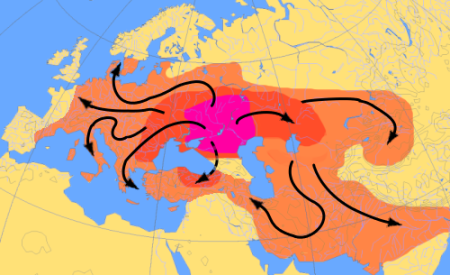 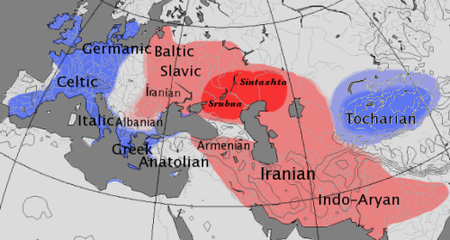 Šitame žemėlapyje surašyti dabartiniai tautų pavadinimai. Visa Anatolija iki Palestinos irgi buvo toje pačioje valstybėje. Nuo Himalajų iki Atlanto ir nuo Palestinos iki Suomijos.Jau daugiau kaip keli tūkstančius metų mus ėda abraominės religijos. Jie žino ką reiškia Lietuva. Todėl iš visų jėgų stengiasi net vardą ištrinti. Jiems nesvarbu kaip vadinsis mūsų žemė, gali būti Sarmatija, Besarmatija, Rusija ar dar kitaip, bet svarbu kad tik ne Lietuva. Dėl to ir projektų visokių išsigalvoja. Pavyzdžiui kuria „naująją prūsų kalbą“, kur viskas sudarkyta sujaukta ir tai tikras germanų, slavų, lietuvių kalbų kratinys su didele doze iš tarptautinių žodžių žodyno. Ar krikščionių dvasininkai nuo parapijos klebono iki popiežiaus imtinai iš tikrųjų tiki dievą?Dusburgas. 133 pusl:↓↓↓Apie brolių karą su sembais.
Apie Girmavos valsčiaus nuniokojimąDaug kartų buvo kariauta prieš sembų gentį, bet per daug užgaištume, kiekvieną aprašinėdami skyrium, nors šį bei tą reikia pasakyti. Kristburgo komtūras, brolis Henrikas, vadinamas Stange, gavęs magistro įsakymą, su didele kariuomene patraukė į karą prieš Sembą ir žiemos metu įsibrovė į ją apie tą vietą, kur šiuo metu stovi Laukstetų pilis, degindamas ir grobdamas abiejose [kelio] pusėse iki Girmavos kaimo, daug žmonių nukovė ir paėmė į nelaisvę, bet čia atskubėjo ginkluoti sembai... ↑↑↑Sembai sutriuškino įsibrovėlius. Bet šitą gabaliuką pacitavau todėl, kad tokie antpuoliai vyko nuolatos. Taip ir kronikoje rašoma. Ir kryžiuočiai užpuolę pirmiausia žudė visus iš eilės, o visą turtą, ko negalėjo pagrobti, degino. Kiekvienas kryžiuočių puolimas-žygis buvo būtent toks — deginimas ir masinės žudynės.Prie šito dar pridėkime albigiečių krikštą, per kurį popiežiaus kariai-kryžiuočiai nužudė pusę milijono žmonių. Tais laikais buvo gyvenama maždaug dešimt kartų rečiau. Taigi to meto Prancūzijoje gyveno apie šešis milijonus žmonių, tai vadinasi per 20 metų apie dešimtadalį nužudė popiežiaus įsakymu. Ką žmonės sakytų jei kas nors dabar Prancūzijoje nužudytų apie šešis milijonus žmonių. Ar reikia klausti — žudikus vadintų šventaisiais ar banditais? Atsakymą žinote..., bet popiežiaus banditai-žmogžudžiai dabar yra katalikų bažnyčios šventieji.Todėl primenu 10 dievo įsakymų (vikipedija):↓↓↓Romos katalikų bažnyčios katekizme pateikiama ši Dešimt Dievo įsakymų interpretacija:Neturėk kitų dievų, tik mane vieną.Netark Dievo vardo be reikalo.Švęsk sekmadienį.Gerbk savo tėvą ir motiną.Nežudyk.Nepaleistuvauk.Nevok.Nekalbėk netiesos.Negeisk svetimo vyro ar svetimos moters.Negeisk svetimo turto.↑↑↑Popiežius, dvasininkai ir jų kariai-kryžiuočiai ne šiaip kariavo, bet sąmoningai siekė visus nužudyti ir masiškai žudė. Vadinasi penkto dievo įsakymo nevykdė niekada.Ta pati banditų gauja (popiežius, visi jo klapčiukai nuo kardinolo iki klebono imtinai) vogė, plėšė, grobė svetimą turtą. Vadinasi nevykdė septinto ir dešimto dievo įsakymų.Kunigai bažnyčiose skaitė popiežiaus bules (įsakymus eiti į karą) ir sakė tokius pamokslus-raginimus (Dusburgas, 91 pusl.):↓↓↓Jei tavo tėvas atsistos pas slenkstį, o tavo brolis pakibs ant kaklo, o tavo motina parodys tau krūtis, kurias tu esi žindęs, skubėk, pamynęs po kojomis tėvą, skubėk pamynęs po kojomis motiną, ir pulk prie kryžiaus karo vėliavos.↑↑↑Labai geras pamokslas — sutrypk tėvą ir motiną ir eik žmonių žudyti ir plėšti. Matome, kad popiežius ir visi jo šventikai tikinčiuosius ragino nevykdyti ketvirtojo dievo įsakymo ir patys jo nevykdė. Ar tokie pamokslai gali būti vadinami tiesos sakymais, kai agituojama daryti nusikaltimus? Akivaizdu, kad ta pati popiežiaus gauja nevykdė ir aštuntojo dievo įsakymo.Italijos laikraštis „La Republika“ 2013 vasario 23 dieną atspausdino straipsnį „Seksas ir karjera. Kas slepiasi už Benedikto XVI atsistatydinimo“. Cituoju: ↓↓↓«Trys popiežiaus paskirti kardinolai parengė tyrimo ataskaitą, kurioje sakoma, kad Vatikane veikia gėjų „lobi“. Per praėjusius 50 metų mes sužinojome, kad nuodėmės ne tik yra, bet jos peraugo į nuodėmingas struktūras. Mes pamatėme, kad Viešpaties lauke auga piktžolės.» Per „Antrojo Vatikano Susirinkimo“ 50-io minėjimą 2012.10.11 Benediktas XVI į aikštėje susirinkusius „Katalikų veikimo“ organizacijos narius  kreipėsi tokiais žodžiais: „Prieš penkiasdešimt metų mes šioje aikštėje stovėjome kaip dabar jūs ir klausėmės popiežiaus kalbos pilnos poezijos ir gėrio. Buvome įsitikinę, kad ateis Bažnyčios pavasaris. Šiandien mūsų džiaugsmas daug kuklesnis. Per 50 metų mes supratome, kad Bažnyčioje yra daug žmogaus silpnybių, auga piktžolės.“Tą dieną niekas nesuprato apie ką šneka popiežius. Niekas nežinojo, kad prieš dvi dienas popiežius buvo susitikęs su kardinolu Julianu Ernansu. 83 metų ordino „Opus dei“ narį nuo 1949 metų ispanų kardinolą Julianą Ernansą pats popiežius atšaukė iš užtarnauto poilsio, įkūrė tardymo komisiją ir jį paskyrė vadovu. J.Ernansas reguliariai teikė žinias popiežiui apie tardymą. Buvo ištardyta dešimtys kardinolų ir prelatų. Gautos žinios buvo tikrinamos. Tardymo medžiagą analizavusi trijų kardinolų vadovaujama komisija padarė išvadą, kad Vatikane veikia lobistų tinklas. Spalio mėnesį komisija popiežiui pranešė, kad lobistų tinklas vienija „homoseksualistus“.  Gruodžio 17 dieną komisija įteikė popiežiui du tomus visiškai slaptų dokumentų. Vėliau popiežius pareiškė: „Bažnyčioje įvyko skilimas juodinantis tikėjimą. Po kelių dienų popiežius pasikvietė tris kardinolus vadovavusius komisijai ir tarė: „Aš per senas. Užteks to ką jau padariau“. Beveik tą patį jis pasakė miniai vasario mėnesį. Benediktas XVI komisijos dokumentus perduos naujajam popiežiui, kuris anot jo turi būti jaunas ir šventas kad galėtų atlikti milžinišką darbą, kuris jo laukia. Vienas komisijos narys kardinolas pasakė:„Viskas sukasi apie šešto ir septinto dievo įsakymų nevykdymą. Pasitikėjimas Bažnyčia gali būti sužlugdytas, jei jos nariai nevykdys dievo įsakymų. Ypatingai šių dviejų.“↑↑↑Išverčiau La Republikos straipsnio dalį ir paryškinau aš. Moralės saugotojais apsimetantys aukštieji Vatikano kardinolai ir kiti dvasininkai masiškai paleistuvauja ir yra homoseksualistai, t.y. pederastinasi, o taip pat vagia. Nevykdo nė vieno dievo įsakymo, o ypatingai šešto ir septinto. Ir tokią išvadą padarė paties popiežiaus paskirta kardinolų komisija — geresnio liudininko nė nereikia.O kaip su dievo vardo netarimu be reikalo. Jei dievas reikalauja vykdyti 4, 5, 7, 8, 10 įsakymus, o popiežius ir jo dvasininkai dievo vardu reikalauja tų pačių įsakymų ne tik nevykdyti, bet daryti netgi priešingai, tai vadinasi antrojo dievo įsakymo irgi nevykdo. Popiežiaus komisija pripažino, kad dvasininkai nevykdo 6-o ir 9-o įsakymų. Jei dievo vardu skelbiamų įsakymų nevykdo patys dvasininkai, tai jie tuo pačiu nevykdo ir pirmojo dievo įsakymo, t.y. tarnauja ne dievui, o kažkokiam banditui, nes akivaizdžiai nevykdo devynių dievo įsakymų iš dešimties (nors ir trečiojo irgi tikriausiai nevykdo, nes per sekmadienio pamokslus skleidžia melą, o po pamokslų užsiima visomis kitomis ydomis ir nusikaltimais) ir netgi daro priešingai nei reikalauja įsakymai.Skaitykite evangelijas — Kristus išvijo iš Jeruzalės šventyklos prekijus, spekuliantus, pinigų mainytojus, sulaužė jų stalelius, juos pačius su lazda apdaužė ir pasakė: „Negalima vienu metu tarnauti dievui ir mamonai“. O pažiūrėkite į popiežiaus ir jo dvasininkų gaujos darbus, kuriuos ką tik išvardijau kaip jie nevykdo dievo įsakymų — Kristus apie piktąją dvasią ir antichristą yra pasakęs: „Iš jų darbų, bet ne iš žodžių, juos pažinsite“. Popiežius ir jo dvasininkai pasauliui skelbia dešimt dievo įsakymų, bet patys ne tik kad jų nevykdo, bet daro priešingai.  Taigi pasižiūrėkite į jų darbus ir atpažinsite — popiežius iš tikrųjų yra tikrų tikriausias antichristas,
o jo dvasininkai nuo klebono iki kardinolo imtinai visi piktosios dvasios. Visi jie bedieviai.Tačiau pagrindinis motyvas kuo pagrindžiama kryžiaus karų būtinybė yra kerštas. Dusburgas 91 pusl.:↓↓↓Kai garsas apie naują Kristaus kryžiaus žygį nuskambėjo po visas Vokietijos karalystės žemes, kai buvo paskelbtas naujas karas, kuriam viešpats pasirinko Prūsijos žemę, kai buvo pažadėta naujo karo dalyviams atlaidų bei laisvių, subruzdo visi tie, kuriems širdis sujaudino dievas, būtent šaunūs ir garsūs Vokietijos kariai; prisisegę ant peties kryžių, jie rengėsi į karą keršyti už nukryžiuotojo viešpaties kančias...↑↑↑Dusburgas 134-135 pusl.:↓↓↓Kai atsivertė mūsų anksčiau minėti pagonys [gentes] prie vieningo tikėjimo, paliko sembai, kurių pavergti Kristus savo įsikūnijimo 1254 metais pasiuntė Otokarą, Čekijos karalių, tikrai pamaldų vyrą ir įgudusį karvedį, Otoną, Brandenburgo markgrafą, kuris šiame maldininkų žygyje buvo maršalas, Austrijos kunigaikštį, Moravijos markgrafą, kulmo vyskupą Henriką, Varmės vyskupą Anzelmą, Olomouco vyskupą su galybe maldininkų ir baronų, riterių bei kilmingųjų iš Saksonijos, Tiuringijos, Meiseno, Austrijos, Reino krašto [de... Reno] ir kitų Vokietijos žemių; jie visi degte degė troškimu atkeršyti už nukryžiuotojo viešpaties kančias.↑↑↑Paryškinau aš. Matome, kad popiežiaus ir dvasininkijos propaganda kalė per žmonių jausmus. Su visokiomis privilegijomis, atlaidais ir siūlymais prisigrobti turto skatino gobšumą, godumą ir taip pat skiepijo neapykantą ir žiaurumą visokiomis pasakomis apie kerštą. Roma pralaimėjusi karus prūsams prieš tūkstantį metų, atsiradus galimybei ėmė keršyti. O ką mes?Labai taikliai dainavo RONDO grupė:Neklausyk ką priešai suoks
Ką kalbės tau svetimi
Šis gyvenimas kitoks
Reikia būti savimiTikra tiesa. Pirmiausia mes turime įveikti priešo antichristo (dabar jis vadinasi popiežius Pranciškus) ir jo penktosios kolonos Lietuvoje piktųjų dvasių (kunigų, vienuolių, vyskupų, arkivyskupų, kardinolų) pučiamą miglą (ji vadinasi katalikų religija). O tada ir su Roma išsiaiškinsime santykius. Skola ne žaizda...   O šimtmečiai tautos gyvenime tas pats kas žmogui metai.Maironio posmai:Tas ne lietuvis, kurs tėvynę
Bailiai kaip kūdikis apleis;
Kursai pamins, ką bočiai gynė
Per amžius milžinų keliais.

Tas ne lietuvis, kurs jos būdo.
Jos žemės dainų nemylės;
Neverks, kad patys sūnūs žudo
Kas verta meilės ir garbės.

Tas ne lietuvis, kurs dar bijo
Atsižadėt sapnų nakties,
Kurs bėgs nuo žygių, kalavijo,
Kursai didžiais darbais nešvies

Į darbą, broliai, vyrs į vyrą.
Šarvuoti mokslu atkakliu!
Paimsme arklą, knygą, lyrą
Ir eisim Lietuvos keliu!Kol mes esame kova dar nebaigta.ps.   cituojami tekstai suremti tarp rodyklių.Pranas Valickas      2014 gruodžio 18